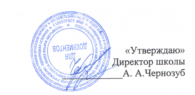 МБОУ «Однолуцкая ООШ имениГероя Советского Союза И. И. Аверьянова»Меню на 13.05.2021 г. для обучающихся 1-4 классов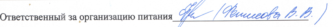 Наименование приёма пищи Наименование блюдаМасса порции(обязательно)Калорийность порции(обязательно)ЦенаЗавтракКаша рисовая1501766,16Какао с молоком2001446,08Хлеб пшеничный с маслом15/51234,73Яблоко 100969Хлеб пшеничн.20462,00Обед Салат из св. капусты1001361,94Борщ из св. капусты250951,26Макаронные изд. отварные150144,92,66Рыба жарен.80125,610,28Напиток лимонный 2001032,19Хлеб ржаной 50871,93Хлеб пшеничный20462,00ИТОГО:50,23